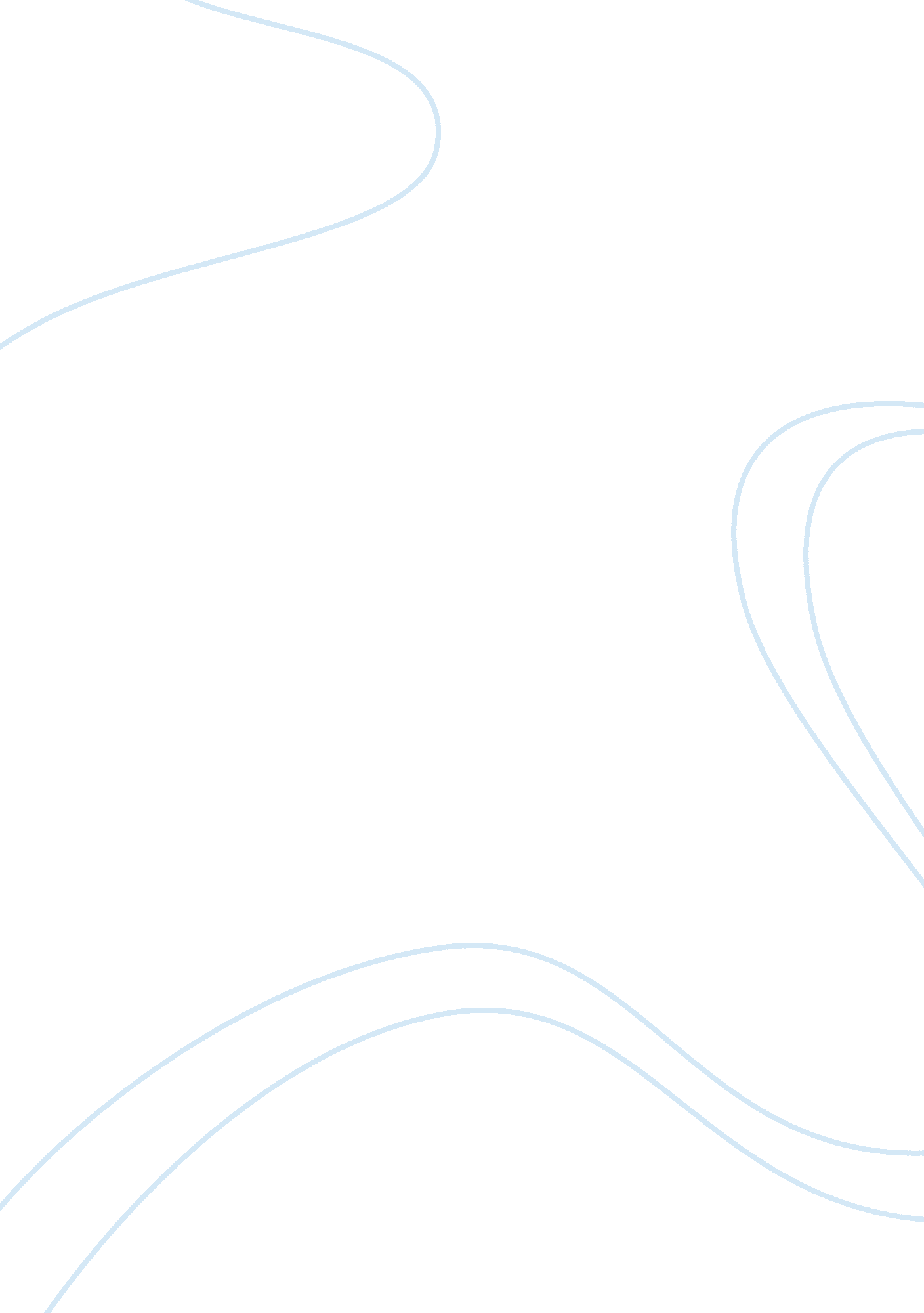 Solar panels essay exampleBusiness, Industries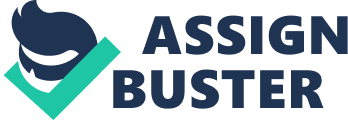 Law on Clean and Renewable Energy Global warming that threatens to practically destroy the earth’s ecosystems, change global economies dramatically, by extension affect global resource security, threatening the wellbeing of the earth’s inhabitants. This subsequently threatens the very existence of the earth. Global warming is caused by human activity. 
The need to curb global warming has become a priority area. Legislations such as tax incentives, encouraged production of clean products such as eco-friendly machines among others have not been enough to reduce the rate of global warming. Industries continue maximizing profits in disregard to the environment. In light of this, a new law is required to seek their compulsory participation in curbing global warming, one that would guarantee immediate results. 
This law is called the Industry Clean and Renewable Energy Law. Under this law, all industries would have to cut their dependence on fossil fuels to half of what they use, and device new ways of producing clean and renewable energy in their production. Failure to adhere, the institution would be shut down pending investigations and the outcome of it. In addition, hefty fines as decided upon by the courts shall be imposed. This law shall be enforced by the various environmental agencies and the government. It will be enforced in all states through the county governments. 
The advantage this law carries is that industries will have to participate in curbing global warming, being the biggest contributors to the problem. There will be incentives for those who fully cooperate and sanctions against those who defy. In addition, the environment will be preserved as a result of clean energy. The country will be insulated against the high costs of energy, thus improving economically. Jobs will also be created in the energy sector. 
There will be a reduction in the profit margins of the industries and a reduction in tax remittances to the government from this sector for a while, but the larger issue will have been addressed adequately, and the earth will have some protection from global warming and its effects. 